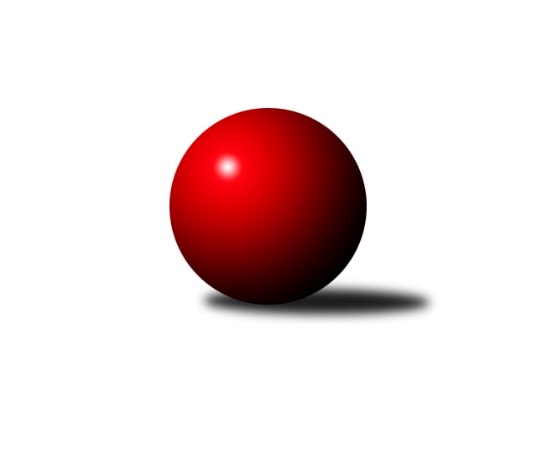 Č.13Ročník 2022/2023	11.6.2024 Sdružený Přebor Plzeňska 2022/2023Statistika 13. kolaTabulka družstev:		družstvo	záp	výh	rem	proh	skore	sety	průměr	body	plné	dorážka	chyby	1.	TJ Baník Stříbro B	12	10	0	2	67.0 : 29.0 	(179.5 : 108.5)	2858	20	1996	862	55.3	2.	CB Dobřany C	12	10	0	2	64.0 : 32.0 	(186.5 : 101.5)	3031	20	2097	934	58.8	3.	TJ Baník Stříbro C	12	9	0	3	68.0 : 28.0 	(177.0 : 111.0)	2899	18	2001	898	57.4	4.	TJ Přeštice A	13	7	2	4	63.0 : 41.0 	(179.0 : 133.0)	2738	16	1916	822	54	5.	SKK Rokycany D	12	7	1	4	55.0 : 41.0 	(164.5 : 123.5)	2746	15	1921	825	69.6	6.	TJ Sokol Plzeň V B	11	6	1	4	48.0 : 40.0 	(129.0 : 135.0)	2842	13	1994	848	66	7.	TJ Slavoj Plzeň D	12	6	0	6	46.0 : 50.0 	(113.5 : 174.5)	2783	12	1961	822	76.5	8.	TJ Dobřany C	13	4	0	9	43.0 : 61.0 	(139.0 : 173.0)	2690	8	1897	793	66.2	9.	TJ Sokol Plzeň V C	11	3	1	7	34.5 : 53.5 	(116.5 : 147.5)	2650	7	1886	764	84.6	10.	SK Škoda VS Plzeň C	12	1	1	10	23.5 : 72.5 	(114.0 : 174.0)	2669	3	1916	753	86.4	11.	TJ Slavoj Plzeň C	12	0	0	12	16.0 : 80.0 	(85.5 : 202.5)	2533	0	1817	717	103.3Tabulka doma:		družstvo	záp	výh	rem	proh	skore	sety	průměr	body	maximum	minimum	1.	TJ Baník Stříbro B	6	6	0	0	38.0 : 10.0 	(96.0 : 48.0)	3048	12	3180	2962	2.	CB Dobřany C	6	6	0	0	36.0 : 12.0 	(99.0 : 45.0)	3186	12	3321	3121	3.	TJ Přeštice A	6	5	0	1	38.0 : 10.0 	(99.5 : 44.5)	2508	10	2612	2376	4.	TJ Baník Stříbro C	6	5	0	1	36.5 : 11.5 	(92.5 : 51.5)	3008	10	3083	2923	5.	SKK Rokycany D	6	3	0	3	26.0 : 22.0 	(79.5 : 64.5)	3037	6	3164	2950	6.	TJ Slavoj Plzeň D	6	3	0	3	25.0 : 23.0 	(62.0 : 82.0)	2851	6	3023	2633	7.	TJ Sokol Plzeň V B	5	2	1	2	22.0 : 18.0 	(57.0 : 63.0)	2998	5	3051	2951	8.	TJ Dobřany C	7	2	0	5	23.0 : 33.0 	(75.0 : 93.0)	2363	4	2452	2284	9.	TJ Sokol Plzeň V C	6	1	1	4	18.5 : 29.5 	(64.5 : 79.5)	2790	3	2947	2613	10.	SK Škoda VS Plzeň C	6	1	1	4	16.5 : 31.5 	(60.0 : 84.0)	2773	3	2852	2713	11.	TJ Slavoj Plzeň C	6	0	0	6	9.0 : 39.0 	(43.5 : 100.5)	2631	0	2811	2528Tabulka venku:		družstvo	záp	výh	rem	proh	skore	sety	průměr	body	maximum	minimum	1.	SKK Rokycany D	6	4	1	1	29.0 : 19.0 	(85.0 : 59.0)	2687	9	3070	2411	2.	TJ Baník Stříbro C	6	4	0	2	31.5 : 16.5 	(84.5 : 59.5)	2897	8	3018	2428	3.	TJ Baník Stříbro B	6	4	0	2	29.0 : 19.0 	(83.5 : 60.5)	2820	8	3117	2473	4.	CB Dobřany C	6	4	0	2	28.0 : 20.0 	(87.5 : 56.5)	3000	8	3195	2893	5.	TJ Sokol Plzeň V B	6	4	0	2	26.0 : 22.0 	(72.0 : 72.0)	2857	8	3088	2421	6.	TJ Slavoj Plzeň D	6	3	0	3	21.0 : 27.0 	(51.5 : 92.5)	2770	6	3077	2347	7.	TJ Přeštice A	7	2	2	3	25.0 : 31.0 	(79.5 : 88.5)	2776	6	3015	2407	8.	TJ Sokol Plzeň V C	5	2	0	3	16.0 : 24.0 	(52.0 : 68.0)	2622	4	3026	2162	9.	TJ Dobřany C	6	2	0	4	20.0 : 28.0 	(64.0 : 80.0)	2756	4	3003	2433	10.	SK Škoda VS Plzeň C	6	0	0	6	7.0 : 41.0 	(54.0 : 90.0)	2644	0	2807	2317	11.	TJ Slavoj Plzeň C	6	0	0	6	7.0 : 41.0 	(42.0 : 102.0)	2524	0	2779	2126Tabulka podzimní části:		družstvo	záp	výh	rem	proh	skore	sety	průměr	body	doma	venku	1.	TJ Baník Stříbro B	10	8	0	2	55.0 : 25.0 	(151.0 : 89.0)	2808	16 	5 	0 	0 	3 	0 	2	2.	CB Dobřany C	10	8	0	2	52.0 : 28.0 	(154.5 : 85.5)	3047	16 	5 	0 	0 	3 	0 	2	3.	TJ Baník Stříbro C	10	7	0	3	53.0 : 27.0 	(137.5 : 102.5)	2882	14 	4 	0 	1 	3 	0 	2	4.	SKK Rokycany D	10	6	1	3	48.0 : 32.0 	(138.5 : 101.5)	2724	13 	3 	0 	2 	3 	1 	1	5.	TJ Přeštice A	10	5	2	3	48.0 : 32.0 	(136.0 : 104.0)	2743	12 	3 	0 	1 	2 	2 	2	6.	TJ Slavoj Plzeň D	10	6	0	4	41.0 : 39.0 	(97.5 : 142.5)	2740	12 	3 	0 	2 	3 	0 	2	7.	TJ Sokol Plzeň V B	10	5	1	4	42.0 : 38.0 	(116.0 : 124.0)	2837	11 	2 	1 	2 	3 	0 	2	8.	TJ Sokol Plzeň V C	10	3	1	6	32.5 : 47.5 	(108.5 : 131.5)	2649	7 	1 	1 	3 	2 	0 	3	9.	TJ Dobřany C	10	3	0	7	34.0 : 46.0 	(110.5 : 129.5)	2772	6 	1 	0 	5 	2 	0 	2	10.	SK Škoda VS Plzeň C	10	1	1	8	21.5 : 58.5 	(103.5 : 136.5)	2759	3 	1 	1 	3 	0 	0 	5	11.	TJ Slavoj Plzeň C	10	0	0	10	13.0 : 67.0 	(66.5 : 173.5)	2575	0 	0 	0 	5 	0 	0 	5Tabulka jarní části:		družstvo	záp	výh	rem	proh	skore	sety	průměr	body	doma	venku	1.	TJ Baník Stříbro C	2	2	0	0	15.0 : 1.0 	(39.5 : 8.5)	2976	4 	1 	0 	0 	1 	0 	0 	2.	CB Dobřany C	2	2	0	0	12.0 : 4.0 	(32.0 : 16.0)	3075	4 	1 	0 	0 	1 	0 	0 	3.	TJ Baník Stříbro B	2	2	0	0	12.0 : 4.0 	(28.5 : 19.5)	3062	4 	1 	0 	0 	1 	0 	0 	4.	TJ Přeštice A	3	2	0	1	15.0 : 9.0 	(43.0 : 29.0)	2715	4 	2 	0 	0 	0 	0 	1 	5.	TJ Sokol Plzeň V B	1	1	0	0	6.0 : 2.0 	(13.0 : 11.0)	2865	2 	0 	0 	0 	1 	0 	0 	6.	SKK Rokycany D	2	1	0	1	7.0 : 9.0 	(26.0 : 22.0)	3041	2 	0 	0 	1 	1 	0 	0 	7.	TJ Dobřany C	3	1	0	2	9.0 : 15.0 	(28.5 : 43.5)	2497	2 	1 	0 	0 	0 	0 	2 	8.	TJ Sokol Plzeň V C	1	0	0	1	2.0 : 6.0 	(8.0 : 16.0)	2814	0 	0 	0 	1 	0 	0 	0 	9.	TJ Slavoj Plzeň D	2	0	0	2	5.0 : 11.0 	(16.0 : 32.0)	2919	0 	0 	0 	1 	0 	0 	1 	10.	TJ Slavoj Plzeň C	2	0	0	2	3.0 : 13.0 	(19.0 : 29.0)	2553	0 	0 	0 	1 	0 	0 	1 	11.	SK Škoda VS Plzeň C	2	0	0	2	2.0 : 14.0 	(10.5 : 37.5)	2528	0 	0 	0 	1 	0 	0 	1 Zisk bodů pro družstvo:		jméno hráče	družstvo	body	zápasy	v %	dílčí body	sety	v %	1.	Martin Krištof 	TJ Dobřany C 	11	/	11	(100%)	37.5	/	44	(85%)	2.	David Junek 	TJ Baník Stříbro C 	11	/	12	(92%)	41	/	48	(85%)	3.	Miroslav Šteffl 	TJ Přeštice A 	11	/	13	(85%)	36	/	52	(69%)	4.	Vladimír Šraga 	TJ Baník Stříbro C 	10	/	12	(83%)	37.5	/	48	(78%)	5.	Stanislav Zoubek 	TJ Baník Stříbro B 	10	/	12	(83%)	35	/	48	(73%)	6.	Miroslav Hrad 	TJ Baník Stříbro C 	10	/	12	(83%)	31	/	48	(65%)	7.	Roman Janota 	TJ Přeštice A 	9	/	12	(75%)	33.5	/	48	(70%)	8.	Ondřej Musil 	CB Dobřany C 	8.5	/	10	(85%)	32	/	40	(80%)	9.	Václav Dubec 	TJ Baník Stříbro B 	8	/	9	(89%)	24.5	/	36	(68%)	10.	Patrik Kolář 	TJ Sokol Plzeň V B 	8	/	10	(80%)	28.5	/	40	(71%)	11.	Michal Duchek 	TJ Baník Stříbro B 	8	/	11	(73%)	30.5	/	44	(69%)	12.	Martin Andrš 	TJ Baník Stříbro C 	8	/	11	(73%)	26.5	/	44	(60%)	13.	Petr Bohuslav 	SKK Rokycany D 	8	/	11	(73%)	25	/	44	(57%)	14.	Jiří Vavřička 	SKK Rokycany D 	8	/	12	(67%)	35	/	48	(73%)	15.	Zuzana Záveská 	TJ Baník Stříbro B 	8	/	12	(67%)	29	/	48	(60%)	16.	Milan Kubát 	TJ Přeštice A 	8	/	12	(67%)	25	/	48	(52%)	17.	Karel Konvář 	TJ Sokol Plzeň V C 	7.5	/	11	(68%)	21.5	/	44	(49%)	18.	Milan Šimek 	CB Dobřany C 	7	/	8	(88%)	28	/	32	(88%)	19.	Tomáš Havel 	SKK Rokycany D 	7	/	9	(78%)	29.5	/	36	(82%)	20.	Karel Vavřička 	TJ Přeštice A 	7	/	9	(78%)	27.5	/	36	(76%)	21.	Jáchym Kaas 	TJ Slavoj Plzeň D 	7	/	9	(78%)	20	/	36	(56%)	22.	Josef Fišer 	CB Dobřany C 	7	/	11	(64%)	28	/	44	(64%)	23.	Martin Provazník 	CB Dobřany C 	6	/	6	(100%)	20.5	/	24	(85%)	24.	David Wohlmuth 	SKK Rokycany D 	6	/	7	(86%)	18	/	28	(64%)	25.	Jan Pešek 	TJ Slavoj Plzeň D 	6	/	9	(67%)	16.5	/	36	(46%)	26.	Jan Valdman 	TJ Sokol Plzeň V C 	6	/	10	(60%)	23	/	40	(58%)	27.	Jiří Karlík 	TJ Sokol Plzeň V C 	6	/	11	(55%)	27	/	44	(61%)	28.	Zdeněk Weigl 	SK Škoda VS Plzeň C 	6	/	12	(50%)	27.5	/	48	(57%)	29.	Pavel Spisar 	TJ Baník Stříbro C 	6	/	12	(50%)	22	/	48	(46%)	30.	Petr Trdlička 	TJ Dobřany C 	6	/	12	(50%)	19.5	/	48	(41%)	31.	Alexander Kalas 	TJ Slavoj Plzeň D 	6	/	12	(50%)	17.5	/	48	(36%)	32.	Kamila Novotná 	CB Dobřany C 	5.5	/	8	(69%)	20	/	32	(63%)	33.	David Vincze 	TJ Slavoj Plzeň D 	5	/	6	(83%)	15.5	/	24	(65%)	34.	Jakub Kovářík 	TJ Slavoj Plzeň D 	5	/	7	(71%)	19.5	/	28	(70%)	35.	Karel Ganaj 	TJ Sokol Plzeň V B 	5	/	7	(71%)	16	/	28	(57%)	36.	Zdeňka Nová 	CB Dobřany C 	5	/	10	(50%)	26	/	40	(65%)	37.	Michal Pilař 	SKK Rokycany D 	5	/	10	(50%)	23	/	40	(58%)	38.	Jan Jirovský 	TJ Sokol Plzeň V B 	5	/	10	(50%)	19.5	/	40	(49%)	39.	Karel Smrž 	TJ Baník Stříbro B 	5	/	11	(45%)	21	/	44	(48%)	40.	Jaromír Kotas 	TJ Slavoj Plzeň C 	5	/	12	(42%)	26.5	/	48	(55%)	41.	Jiří Jelínek 	TJ Dobřany C 	5	/	12	(42%)	20	/	48	(42%)	42.	Pavel Kučera 	TJ Sokol Plzeň V C 	4	/	5	(80%)	16	/	20	(80%)	43.	Jiří Hůrka 	TJ Baník Stříbro B 	4	/	5	(80%)	15	/	20	(75%)	44.	František Vaněček 	TJ Sokol Plzeň V B 	4	/	7	(57%)	17	/	28	(61%)	45.	Milan Gleissner 	TJ Dobřany C 	4	/	7	(57%)	10.5	/	28	(38%)	46.	Jaroslav Zavadil 	TJ Přeštice A 	4	/	8	(50%)	18.5	/	32	(58%)	47.	Karel Jindra 	SK Škoda VS Plzeň C 	4	/	10	(40%)	17	/	40	(43%)	48.	Petr Beneš 	TJ Baník Stříbro C 	4	/	10	(40%)	16	/	40	(40%)	49.	Karel Majner 	SK Škoda VS Plzeň C 	3.5	/	7	(50%)	15	/	28	(54%)	50.	Pavel Troch 	TJ Sokol Plzeň V B 	3	/	3	(100%)	10.5	/	12	(88%)	51.	Zbyněk Hirschl 	TJ Přeštice A 	3	/	3	(100%)	7	/	12	(58%)	52.	Jan Vlach 	TJ Baník Stříbro B 	3	/	5	(60%)	14	/	20	(70%)	53.	Lukáš Kiráľ 	SKK Rokycany D 	3	/	6	(50%)	15	/	24	(63%)	54.	Jan Mertl 	TJ Dobřany C 	3	/	8	(38%)	14	/	32	(44%)	55.	Václav Pavlíček 	TJ Sokol Plzeň V B 	3	/	8	(38%)	7.5	/	32	(23%)	56.	Václav Štych 	TJ Dobřany C 	3	/	9	(33%)	16	/	36	(44%)	57.	Josef Hora 	TJ Přeštice A 	3	/	9	(33%)	14	/	36	(39%)	58.	Vendula Blechová 	CB Dobřany C 	3	/	11	(27%)	19	/	44	(43%)	59.	Libor Pelcman 	TJ Sokol Plzeň V B 	3	/	11	(27%)	14.5	/	44	(33%)	60.	Jan Kraus 	TJ Slavoj Plzeň C 	3	/	11	(27%)	14.5	/	44	(33%)	61.	Petr Sloup 	TJ Dobřany C 	3	/	13	(23%)	16.5	/	52	(32%)	62.	Tadeáš Vambera 	TJ Slavoj Plzeň D 	2	/	3	(67%)	5	/	12	(42%)	63.	Veronika Kožíšková 	CB Dobřany C 	2	/	4	(50%)	10	/	16	(63%)	64.	Josef Michal 	TJ Přeštice A 	2	/	6	(33%)	10.5	/	24	(44%)	65.	Hana Hofreitrová 	TJ Slavoj Plzeň C 	2	/	7	(29%)	9	/	28	(32%)	66.	Václav Bečvářík 	TJ Sokol Plzeň V C 	2	/	8	(25%)	11.5	/	32	(36%)	67.	Josef Tětek 	TJ Sokol Plzeň V B 	2	/	9	(22%)	11.5	/	36	(32%)	68.	Oldřich Lohr 	TJ Sokol Plzeň V C 	2	/	10	(20%)	9.5	/	40	(24%)	69.	Václava Flaišhanzová 	SK Škoda VS Plzeň C 	2	/	11	(18%)	14	/	44	(32%)	70.	Petr Zíka 	SK Škoda VS Plzeň C 	2	/	11	(18%)	13.5	/	44	(31%)	71.	Karel Mašek 	TJ Slavoj Plzeň C 	1	/	1	(100%)	4	/	4	(100%)	72.	Libor Vít 	TJ Sokol Plzeň V B 	1	/	1	(100%)	4	/	4	(100%)	73.	Jaroslav Martínek 	SK Škoda VS Plzeň C 	1	/	2	(50%)	5	/	8	(63%)	74.	Hana Spisarová 	TJ Baník Stříbro C 	1	/	2	(50%)	3	/	8	(38%)	75.	Luboš Louda 	TJ Přeštice A 	1	/	3	(33%)	4	/	12	(33%)	76.	Zdeněk Jeremiáš 	TJ Slavoj Plzeň C 	1	/	3	(33%)	3	/	12	(25%)	77.	Filip Rataj 	TJ Slavoj Plzeň D 	1	/	4	(25%)	6.5	/	16	(41%)	78.	Milan Vlček 	TJ Baník Stříbro B 	1	/	7	(14%)	10.5	/	28	(38%)	79.	Kryštof Majner 	SK Škoda VS Plzeň C 	1	/	7	(14%)	9	/	28	(32%)	80.	Veronika Nováková 	TJ Slavoj Plzeň C 	1	/	7	(14%)	6	/	28	(21%)	81.	Andrea Pytlíková 	SKK Rokycany D 	1	/	7	(14%)	5	/	28	(18%)	82.	Radek Pěnička 	TJ Sokol Plzeň V C 	1	/	7	(14%)	5	/	28	(18%)	83.	Dalibor Henrich 	TJ Slavoj Plzeň C 	1	/	7	(14%)	4	/	28	(14%)	84.	Natálie Bajerová 	TJ Slavoj Plzeň D 	1	/	7	(14%)	4	/	28	(14%)	85.	Jaroslav Honsa 	TJ Slavoj Plzeň C 	1	/	11	(9%)	8	/	44	(18%)	86.	Rudolf Březina 	TJ Slavoj Plzeň D 	1	/	12	(8%)	9	/	48	(19%)	87.	Pavel Šulc 	CB Dobřany C 	0	/	1	(0%)	1	/	4	(25%)	88.	Josef Kotlín 	SK Škoda VS Plzeň C 	0	/	1	(0%)	1	/	4	(25%)	89.	Matyáš Luhan 	TJ Slavoj Plzeň D 	0	/	1	(0%)	0	/	4	(0%)	90.	Jaroslav Solový 	TJ Baník Stříbro C 	0	/	1	(0%)	0	/	4	(0%)	91.	Václav Reithmaier 	TJ Slavoj Plzeň C 	0	/	1	(0%)	0	/	4	(0%)	92.	Josef Duchek 	TJ Přeštice A 	0	/	1	(0%)	0	/	4	(0%)	93.	Zdeněk Eichler 	CB Dobřany C 	0	/	2	(0%)	1	/	8	(13%)	94.	Andrea Martínková 	TJ Dobřany C 	0	/	3	(0%)	4	/	12	(33%)	95.	Jiří Diviš 	TJ Sokol Plzeň V C 	0	/	3	(0%)	3	/	12	(25%)	96.	Roman Matys 	TJ Dobřany C 	0	/	3	(0%)	1	/	12	(8%)	97.	Alena Nekulová 	SKK Rokycany D 	0	/	4	(0%)	5	/	16	(31%)	98.	Iva Černá 	TJ Slavoj Plzeň C 	0	/	6	(0%)	4	/	24	(17%)	99.	Jiří Hebr 	SK Škoda VS Plzeň C 	0	/	9	(0%)	9	/	36	(25%)Průměry na kuželnách:		kuželna	průměr	plné	dorážka	chyby	výkon na hráče	1.	CB Dobřany, 1-4	3083	2149	933	65.2	(513.9)	2.	SKK Rokycany, 1-4	2998	2096	902	72.2	(499.8)	3.	Stříbro, 1-4	2925	2030	895	65.0	(487.6)	4.	Sokol Plzeň V, 1-4	2895	2031	864	75.9	(482.6)	5.	TJ Slavoj Plzeň, 1-4	2807	1988	819	81.1	(467.9)	6.	SK Škoda VS Plzeň, 1-4	2775	1954	820	78.5	(462.5)	7.	TJ Přeštice, 1-2	2416	1720	696	63.5	(402.8)	8.	TJ Dobřany, 1-2	2383	1681	702	56.9	(397.3)Nejlepší výkony na kuželnách:CB Dobřany, 1-4CB Dobřany C	3321	9. kolo	Martin Provazník 	CB Dobřany C	608	9. koloCB Dobřany C	3186	1. kolo	Jan Pešek 	TJ Slavoj Plzeň D	586	13. koloCB Dobřany C	3174	13. kolo	Milan Šimek 	CB Dobřany C	582	3. koloCB Dobřany C	3160	5. kolo	Milan Šimek 	CB Dobřany C	579	1. koloCB Dobřany C	3154	3. kolo	Zdeňka Nová 	CB Dobřany C	575	9. koloCB Dobřany C	3121	7. kolo	Ondřej Musil 	CB Dobřany C	575	5. koloTJ Baník Stříbro B	3057	3. kolo	Karel Vavřička 	TJ Přeštice A	565	9. koloTJ Sokol Plzeň V C	3026	1. kolo	Martin Provazník 	CB Dobřany C	565	3. koloTJ Přeštice A	3015	9. kolo	Karel Konvář 	TJ Sokol Plzeň V C	556	1. koloTJ Slavoj Plzeň D	3004	13. kolo	Jáchym Kaas 	TJ Slavoj Plzeň D	554	13. koloSKK Rokycany, 1-4CB Dobřany C	3195	10. kolo	Martin Provazník 	CB Dobřany C	573	10. koloSKK Rokycany D	3164	1. kolo	Tomáš Havel 	SKK Rokycany D	570	3. koloTJ Baník Stříbro B	3117	13. kolo	Lukáš Kiráľ 	SKK Rokycany D	564	3. koloSKK Rokycany D	3080	3. kolo	Michal Pilař 	SKK Rokycany D	557	1. koloTJ Baník Stříbro C	3016	7. kolo	Zdeněk Weigl 	SK Škoda VS Plzeň C	556	3. koloSKK Rokycany D	3014	5. kolo	Ondřej Musil 	CB Dobřany C	556	10. koloSKK Rokycany D	3012	13. kolo	Michal Duchek 	TJ Baník Stříbro B	552	13. koloSKK Rokycany D	3000	7. kolo	Stanislav Zoubek 	TJ Baník Stříbro B	548	13. koloSKK Rokycany D	2950	10. kolo	Jiří Vavřička 	SKK Rokycany D	546	13. koloTJ Sokol Plzeň V B	2935	5. kolo	David Junek 	TJ Baník Stříbro C	545	7. koloStříbro, 1-4TJ Baník Stříbro B	3180	11. kolo	Michal Duchek 	TJ Baník Stříbro B	588	11. koloTJ Baník Stříbro B	3094	7. kolo	David Junek 	TJ Baník Stříbro C	571	13. koloTJ Baník Stříbro C	3083	10. kolo	Vladimír Šraga 	TJ Baník Stříbro C	564	3. koloTJ Baník Stříbro C	3053	6. kolo	Vladimír Šraga 	TJ Baník Stříbro C	564	1. koloTJ Baník Stříbro B	3041	9. kolo	David Junek 	TJ Baník Stříbro C	560	8. koloTJ Baník Stříbro C	3031	8. kolo	Stanislav Zoubek 	TJ Baník Stříbro B	560	7. koloTJ Baník Stříbro B	3007	12. kolo	David Junek 	TJ Baník Stříbro C	554	10. koloTJ Sokol Plzeň V B	3001	9. kolo	Zuzana Záveská 	TJ Baník Stříbro B	550	11. koloTJ Baník Stříbro B	3001	4. kolo	Jan Vlach 	TJ Baník Stříbro B	549	9. koloTJ Baník Stříbro C	3000	1. kolo	Jiří Vavřička 	SKK Rokycany D	548	2. koloSokol Plzeň V, 1-4CB Dobřany C	3158	6. kolo	Ondřej Musil 	CB Dobřany C	574	6. koloTJ Sokol Plzeň V B	3088	7. kolo	Martin Provazník 	CB Dobřany C	574	12. koloTJ Slavoj Plzeň D	3077	8. kolo	David Junek 	TJ Baník Stříbro C	572	9. koloTJ Sokol Plzeň V B	3051	2. kolo	Patrik Kolář 	TJ Sokol Plzeň V B	557	4. koloTJ Sokol Plzeň V B	3022	8. kolo	Jáchym Kaas 	TJ Slavoj Plzeň D	555	3. koloTJ Baník Stříbro C	3018	9. kolo	Patrik Kolář 	TJ Sokol Plzeň V B	552	7. koloTJ Sokol Plzeň V B	2998	6. kolo	Patrik Kolář 	TJ Sokol Plzeň V B	550	8. koloCB Dobřany C	2976	12. kolo	Jáchym Kaas 	TJ Slavoj Plzeň D	550	8. koloTJ Sokol Plzeň V B	2968	10. kolo	Milan Šimek 	CB Dobřany C	548	6. koloTJ Sokol Plzeň V B	2951	4. kolo	Jan Valdman 	TJ Sokol Plzeň V C	548	3. koloTJ Slavoj Plzeň, 1-4SKK Rokycany D	3070	12. kolo	David Junek 	TJ Baník Stříbro C	574	4. koloTJ Slavoj Plzeň D	3023	7. kolo	Jakub Kovářík 	TJ Slavoj Plzeň D	571	7. koloTJ Dobřany C	2972	7. kolo	Tomáš Havel 	SKK Rokycany D	560	12. koloTJ Přeštice A	2962	11. kolo	David Vincze 	TJ Slavoj Plzeň D	548	2. koloTJ Slavoj Plzeň D	2955	2. kolo	Martin Krištof 	TJ Dobřany C	543	7. koloTJ Baník Stříbro C	2936	4. kolo	Alexander Kalas 	TJ Slavoj Plzeň D	542	12. koloTJ Baník Stříbro B	2935	10. kolo	Josef Fišer 	CB Dobřany C	542	2. koloTJ Baník Stříbro B	2929	5. kolo	Jan Pešek 	TJ Slavoj Plzeň D	536	12. koloCB Dobřany C	2893	2. kolo	Jaroslav Zavadil 	TJ Přeštice A	533	11. koloTJ Sokol Plzeň V B	2865	13. kolo	Michal Pilař 	SKK Rokycany D	530	12. koloSK Škoda VS Plzeň, 1-4TJ Baník Stříbro C	2991	12. kolo	David Junek 	TJ Baník Stříbro C	547	12. koloCB Dobřany C	2918	4. kolo	Milan Šimek 	CB Dobřany C	538	4. koloTJ Dobřany C	2868	9. kolo	Martin Krištof 	TJ Dobřany C	536	9. koloSK Škoda VS Plzeň C	2852	11. kolo	Jakub Kovářík 	TJ Slavoj Plzeň D	531	6. koloTJ Slavoj Plzeň D	2823	6. kolo	Petr Trdlička 	TJ Dobřany C	526	9. koloSK Škoda VS Plzeň C	2816	6. kolo	Miroslav Šteffl 	TJ Přeštice A	522	2. koloSK Škoda VS Plzeň C	2781	9. kolo	Jáchym Kaas 	TJ Slavoj Plzeň D	521	6. koloSK Škoda VS Plzeň C	2738	12. kolo	Zdeněk Weigl 	SK Škoda VS Plzeň C	519	11. koloSK Škoda VS Plzeň C	2737	4. kolo	Karel Majner 	SK Škoda VS Plzeň C	512	11. koloSK Škoda VS Plzeň C	2713	2. kolo	Karel Majner 	SK Škoda VS Plzeň C	511	6. koloTJ Přeštice, 1-2TJ Přeštice A	2612	5. kolo	Zuzana Záveská 	TJ Baník Stříbro B	476	1. koloTJ Přeštice A	2539	1. kolo	Milan Kubát 	TJ Přeštice A	468	5. koloSKK Rokycany D	2530	8. kolo	Jiří Vavřička 	SKK Rokycany D	463	8. koloTJ Přeštice A	2529	8. kolo	Karel Vavřička 	TJ Přeštice A	460	10. koloTJ Přeštice A	2505	10. kolo	Jaroslav Zavadil 	TJ Přeštice A	454	5. koloTJ Baník Stříbro B	2473	1. kolo	Miroslav Šteffl 	TJ Přeštice A	444	1. koloTJ Přeštice A	2376	13. kolo	Roman Janota 	TJ Přeštice A	440	8. koloSK Škoda VS Plzeň C	2317	13. kolo	Roman Janota 	TJ Přeštice A	437	10. koloTJ Sokol Plzeň V C	2162	10. kolo	Roman Janota 	TJ Přeštice A	436	1. koloTJ Slavoj Plzeň C	2126	5. kolo	Karel Vavřička 	TJ Přeštice A	436	5. koloTJ Dobřany, 1-2TJ Baník Stříbro B	2521	8. kolo	David Junek 	TJ Baník Stříbro C	476	2. koloTJ Dobřany C	2452	12. kolo	Jiří Jelínek 	TJ Dobřany C	463	12. koloTJ Dobřany C	2448	2. kolo	Martin Krištof 	TJ Dobřany C	453	8. koloTJ Baník Stříbro C	2428	2. kolo	Milan Gleissner 	TJ Dobřany C	450	4. koloTJ Sokol Plzeň V B	2421	11. kolo	Patrik Kolář 	TJ Sokol Plzeň V B	444	11. koloSKK Rokycany D	2411	4. kolo	Martin Krištof 	TJ Dobřany C	444	6. koloTJ Přeštice A	2407	3. kolo	Jiří Vavřička 	SKK Rokycany D	443	4. koloTJ Dobřany C	2380	11. kolo	Milan Kubát 	TJ Přeštice A	441	3. koloTJ Sokol Plzeň V C	2353	6. kolo	Martin Krištof 	TJ Dobřany C	440	11. koloTJ Dobřany C	2332	4. kolo	Martin Krištof 	TJ Dobřany C	439	2. koloČetnost výsledků:	8.0 : 0.0	4x	7.0 : 1.0	11x	6.5 : 1.5	1x	6.0 : 2.0	13x	5.0 : 3.0	4x	4.0 : 4.0	3x	3.0 : 5.0	6x	2.5 : 5.5	1x	2.0 : 6.0	15x	1.0 : 7.0	5x	0.5 : 7.5	1x	0.0 : 8.0	1x